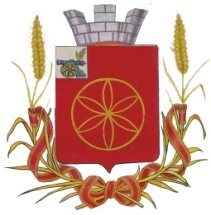 АДМИНИСТРАЦИЯ МУНИЦИПАЛЬНОГО ОБРАЗОВАНИЯРУДНЯНСКИЙ РАЙОН СМОЛЕНСКОЙ ОБЛАСТИП О С Т А Н О В Л Е Н И Е  от 17.05.2021 г. N 144В соответствии Федеральными законами от 06 октября 2003 года № 131-ФЗ «Об общих принципах организации местного самоуправления в Российской Федерации», от 13 июля 2015 года № 220-ФЗ «Об организации регулярных перевозок пассажиров и багажа автомобильным транспортом и городским наземным электрическим транспортом в Российской Федерации и о внесении изменений в отдельные законодательные акты Российской Федерации», от 08.11.2007 N 259-ФЗ «Устав автомобильного транспорта и городского наземного электрического транспорта», Уставом муниципального образования Руднянский район Смоленской области, с целью организации транспортного обеспечения населения на территории муниципального образования Руднянский район Смоленской области в соответствии с требованиями законодательства Российской Федерации,Администрация муниципального образования Руднянский район Смоленской области  п о с т а н о в л я е т:1. Внести в Перечень остановочных пунктов, расположенных на территории муниципального образования Руднянский район Смоленской области, которые разрешается использовать в качестве начальных и (или) конечных остановочных пунктов по межмуниципальным и внутри муниципальным маршрутам регулярных перевозок пассажиров и багажа автомобильным транспортом, утвержденный постановлением Администрации муниципального образования Руднянский район Смоленской области от 04.12.2019 г. № 466 следующие изменения:- раздел 1 дополнить пунктом 2 следующего содержания:- раздел 2 изложить в следующей редакции: 	2. Контроль за исполнением настоящего постановления возложить на заместителя Главы муниципального образования Руднянский район Смоленской области Н.А. Караваеву.  3.Отделу по архитектуре, строительству и ЖКХ Администрации муниципального образования Руднянский район Смоленской области разместить настоящее постановление на официальном сайте муниципального образования Руднянский район Смоленской области рудня.рф.4. Настоящее постановление вступает в силу со дня его опубликования. Глава муниципального образования  Руднянский район Смоленской области                                                 Ю.И. ИвашкинО внесении изменений в Перечень остановочных пунктов, расположенных на территории муниципального образования Руднянский район Смоленской области, которые разрешается использовать в качестве начальных и (или) конечных остановочных пунктов по межмуниципальным и внутри муниципальным маршрутам регулярных перевозок пассажиров и багажа  автомобильным транспортом 2.г. РудняОстановочная площадка – Расположенная на территории общественно-деловой зоны, прилегающей к транспортной магистрали по адресу: Смоленская область, г. Рудня.№п/пНаименование населенного пунктаТип остановки: А-автостанция, О-остановочная площадка посадки/высадки, П-оборудованный остановочный павильон, и адрес1.г. РудняАвтостанция – г. Рудня, ул. Киреева, д. 52. 2.г. РудняОстановочная площадка – Расположенная на территории общественно-деловой зоны, прилегающей к транспортной магистрали по адресу: Смоленская область, г. Рудня.3. ПонизовьеОстановочная площадка – возле дома № 1 по ул. Имени Чибисова К.Н.4.НиконцыОстановочная площадка – возле дома № 32 по ул. Выгонная 5.БоркиОстановочная площадка – возле дома № 37 по ул. Центральная6. УзгоркиОстановочная площадка – возле дома № 2 по ул. Колышанская7.КошевичиОстановочная площадка – возле дома № 4 по ул. Центральная8.ШмыриОстановочная площадка – возле дома № 1 по ул. Центральная9.ПривольеОстановочная площадка – возле дома № 12 по ул. Центральная10.ОрдовкаОстановочная площадка – возле дома № 3 по ул. Центральная11.СутокиОстановочная площадка – возле дома № 1 по ул. Центральная12.СташкиОстановочная площадка – возле дома № 17 по ул. Молодежная13.ЧистикОстановочная площадка – возле дома № 11 по ул. Комсомольская14.МикулиноОстановочная площадка – возле дома № 53 по ул. Центральная15.СамсонцыОстановочная площадка – возле дома № 2 по ул. Центральная16.РокотОстановочная площадка – в начале ул. Центральная17.МогильноОстановочная площадка – возле дома № 15 по ул. Димитрова18.ТурОстановочная площадка – в начале ул. Центральная19.ОдриноОстановочная площадка – возле дома № 18 по ул. Центральная20.СтаиОстановочная площадка – возле дома № 1 по ул. Первомайская21.ЗаборьеОстановочная площадка – в начале переулка 1-й Озерный22.ЧушаиОстановочная площадка – возле дома № 2 по ул. Луговая23.ВолковоОстановочная площадка – в начале ул. Школьная24.ЛюбавичиОстановочная площадка – возле дома № 1 по ул. Березинская25.КругловкаОстановочная площадка – 443 км. а/д Р 120 «Брянск-Смоленск до границы Республики Беларусь (через Рудню на Витебск)»